ОТЧЕТМБУ « ЦКД Лучевого сельского поселения Лабинского района»  о проведенном мероприятии.«Детский Закон - для всех»,Акция, посвященная Закону № 1539-КЗ.4 апреля  2015 года в 2000 ч. в клубе поселка Новолабинский для подростков и молодежи была проведена акция «Детский Закон - для всех», посвященная Закону № 1539-КЗ.На мероприятии присутствовало 25 человек. Во время проведения танцевального вечера были розданы буклеты с приоритетами Закона № 1539-КЗ «О мерах по профилактике безнадзорности и правонарушений несовершеннолетних в Краснодарском крае». Молодежь с интересом и вниманием прослушала информацию о Законе. На вопрос «Соблюдают  ли они Закон?», все ответили «Да». Провели небольшую викторину по статьям Закона. Все ответы были правильными,  это показало что ребята знают и соблюдают Закон.Мероприятие прошло весело, с интересом и положительным результатом.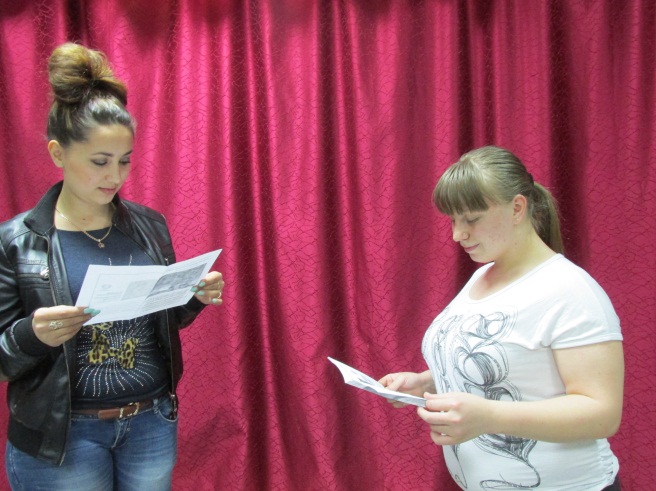 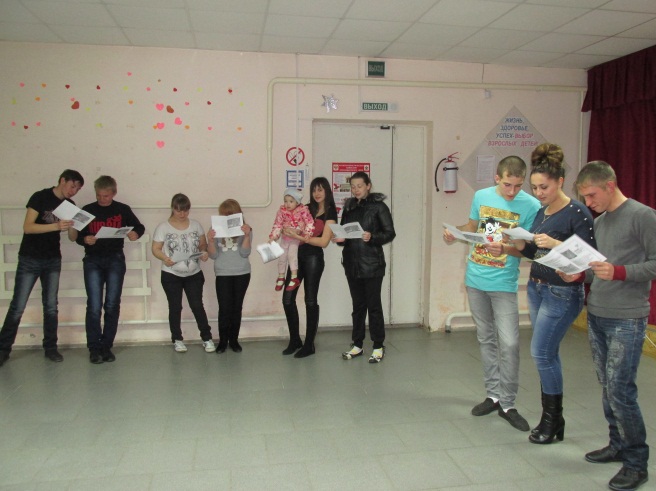 